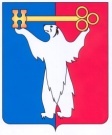 АДМИНИСТРАЦИЯ ГОРОДА НОРИЛЬСКАКРАСНОЯРСКОГО КРАЯРАСПОРЯЖЕНИЕ18.01.2018 		                             г. Норильск	                                           № 124О создании рабочей группы по вопросам регистрации (учета) избирателей, участников референдума	В соответствии с постановлением Правительства Российской Федерации 
от 08.11.2017 № 1337 «О мерах по оказанию содействия избирательным комиссиям в реализации их полномочий при подготовке и проведении выборов Президента Российской Федерации», Положением о Государственной системе регистрации (учета) избирателей, участников референдума в Российской Федерации, утвержденным постановлением Центральной избирательной комиссии Российской Федерации от 06.11.1997 № 134/973-II, указом Губернатора Красноярского края от 17.06.2013 № 106-уг «О мерах по реализации Положения о Государственной системе регистрации (учета) избирателей, участников референдума в Российской Федерации», с целью организации взаимодействия по вопросам регистрации (учета) избирателей, участников референдума с Избирательной комиссией Красноярского края, территориальными органами федеральных органов исполнительной власти,1. Создать рабочую группу по вопросам регистрации (учета) избирателей, участников референдума и утвердить ее состав (прилагается).2.  Рекомендовать рабочей группе осуществлять:- разработку предложений по организации эффективного взаимодействия Избирательной комиссии Красноярского края, территориальных органов федеральных органов исполнительной власти, органов местного самоуправления по вопросам регистрации (учета) избирателей, участников референдума на территории муниципального образования город Норильск;- выявление недостатков в системе регистрации (учета) избирателей, участников референдума на территории муниципального образования город Норильск;- выработку рекомендаций по совершенствованию системы регистрации (учета) избирателей, участников референдума.3. Разместить настоящее распоряжение на официальном сайте муниципального образования город Норильск.И.о. Главы города Норильска                                                                       А.В. МалковСостав рабочей группы по вопросам регистрации (учета) избирателей, участников референдума УТВЕРЖДЕНраспоряжениемАдминистрации города Норильскаот 18.01.2018 № 124ТимофеевНиколай Анатольевич - заместитель Главы города Норильска по общим вопросам, председатель рабочей группыЧлены рабочей группы:Волик Евгений Алексеевич- председатель Территориальной избирательной г. Норильска Красноярского края (по согласованию)НестеровВалерий Владимирович- военный комиссар города Норильски Таймырского Долгано-Ненецкого района Красноярского края (по согласованию)СавченкоВиолетта Владимировна - заместитель начальника отдела обращений граждан и внешних взаимодействий Администрации города НорильскаЧалыйВячеслав Валерьевич- начальник Управления информатизации и связи Администрации города Норильска ШостакВалерия ЕвгеньевнаШтучнаяИрина Юрьевна- начальник отдела по вопросам миграции ОМВД России по г. Норильску (по согласованию)- руководитель Норильского территориального отдела агентства ЗАГС Красноярского края(по согласованию)